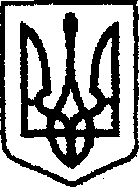 У К Р А Ї Н Ачернігівська обласна державна адміністраціяУПРАВЛІННЯ КАПІТАЛЬНОГО БУДІВНИЦТВАН А К А ЗПро персональну відповідальність за підготовку контрольних документівВідповідно до статей 6, 41 Закону України «Про місцеві державні адміністрації», пункту 18 Порядку організації та здійснення контролю за виконанням документів в обласній державній адміністрації, затвердженого розпорядженням голови обласної державної адміністрації від 24.10.2006 № 382, доручення начальника Чернігівської обласної військової адміністрації                    від 02.08.2022 № 01-01-05/3865 та у зв’язку з кадровими змінамин а к а з у ю:1. Вносити, у встановленому порядку, на розгляд начальника Управління капітального будівництва Чернігівської обласної державної адміністрації проекти відповідей на документи, що надійшли на виконання до Управління (крім випадків, коли вони мають терміновий і невідкладний характер) не пізніше ніж за чотири робочі дні до закінчення визначеного контрольного терміну.2. У випадку порушення вимог пункту 1 цього наказу виконавці контрольних документів несуть персональну відповідальність за невиконання вказаних вимог. За систематичні (два і більше рази) порушення протягом 3-х календарних місяців поспіль, можливі застосування дисциплінарних стягнень, передбачених Законом України «Про державну службу» та/або Кодексом законів про працю України.3. Подавати до Чернігівської обласної державної адміністрації не пізніше ніж за три робочі дні до закінчення визначеного контрольного терміну проекти відповідей на документи, що надійшли на виконання до Управління (крім випадків, коли вони мають терміновий і невідкладний характер) обов’язково в електронному вигляді через систему електронного документообігу.4. Визначити особою, відповідальною за виконання контрольних документів, які надійшли до Управління, Рудник Анастасію Віталіївну, провідного інженера відділу організації діловодства та контролю Управління капітального будівництва Чернігівської обласної державної адміністрації.5. Визнати таким, що втратив чинність наказ начальника Управління від 14.03.2023 № 18 «Про персональну відповідальність за підготовку контрольних документів».6.  Контроль за виконанням цього наказу залишаю за собою.Начальник                                                                         Ярослав СЛЄСАРЕНКОвід 09 квітня 2024 р.      Чернігів№ 154